Supplementary Table S1. Primer sets to quantify mRNA of selected genes by quantitative PCR analysis.1 SCD1 = stearoyl-coA desaturase 1; ACC = acetyl coA carboxylase; FAS = fatty acid synthase; 18S = 18S ribosomal RNA; ACTB = β-actin; MRPL39 = mitochondrial ribosomal protein L39; SREBP-1 = sterol regulatory element binding protein 1; INSIG-1 = insulin induced gene 1; PPARα = peroxisome proliferator-activated receptor alpha; PPARδ = peroxisome proliferator-activated receptor delta.Supplementary Table S2. Primers sets to establish the expression profile of PPARG in various bovine cell models by PCR analysis.1Through alternative splicing PPARG is expressed in at least two forms: PPARy1 = Peroxisome proliferator-activated receptor gamma isoform 1; PPARy2 = Peroxisome proliferator-activated receptor gamma isoform 2Supplementary Figure S1. PCR analysis of the expression pattern of PPARG in different bovine cell systems. Native mammary, fat body and liver tissues were collected via biopsy. Total RNA was converted to cDNA in the presence (+RT) or absence (-RT) of reverse transcriptase. Subsequently, using gene specific primers, fragmental cDNAs of both isoforms of bovine PPARy (i.e. 1 and 2; upper panel) or PPARy2 only (lower panel) were amplified by PCR and subjected to agarose gel electrophoresis. Of note: the blot demonstrated a cDNA fragment corresponding to the expected PPARy cDNA fragment size (721 bp, upper panel; 1569 bp, lower panel) in native fat body tissue, but not MAC-T cells. The same MAC-T cDNA samples were used to quantify mRNA levels of lipogenic genes as indicated in Table 1. The identity of the amplified cDNA fragments were confirmed by sequencing. PTC = positive template control (i.e. pGEMT plasmid containing the full length cDNA sequence of bovine PPARy2). NTC = no template control (i.e. empty pGEMT plasmid). Blot is representative for three independent experiments.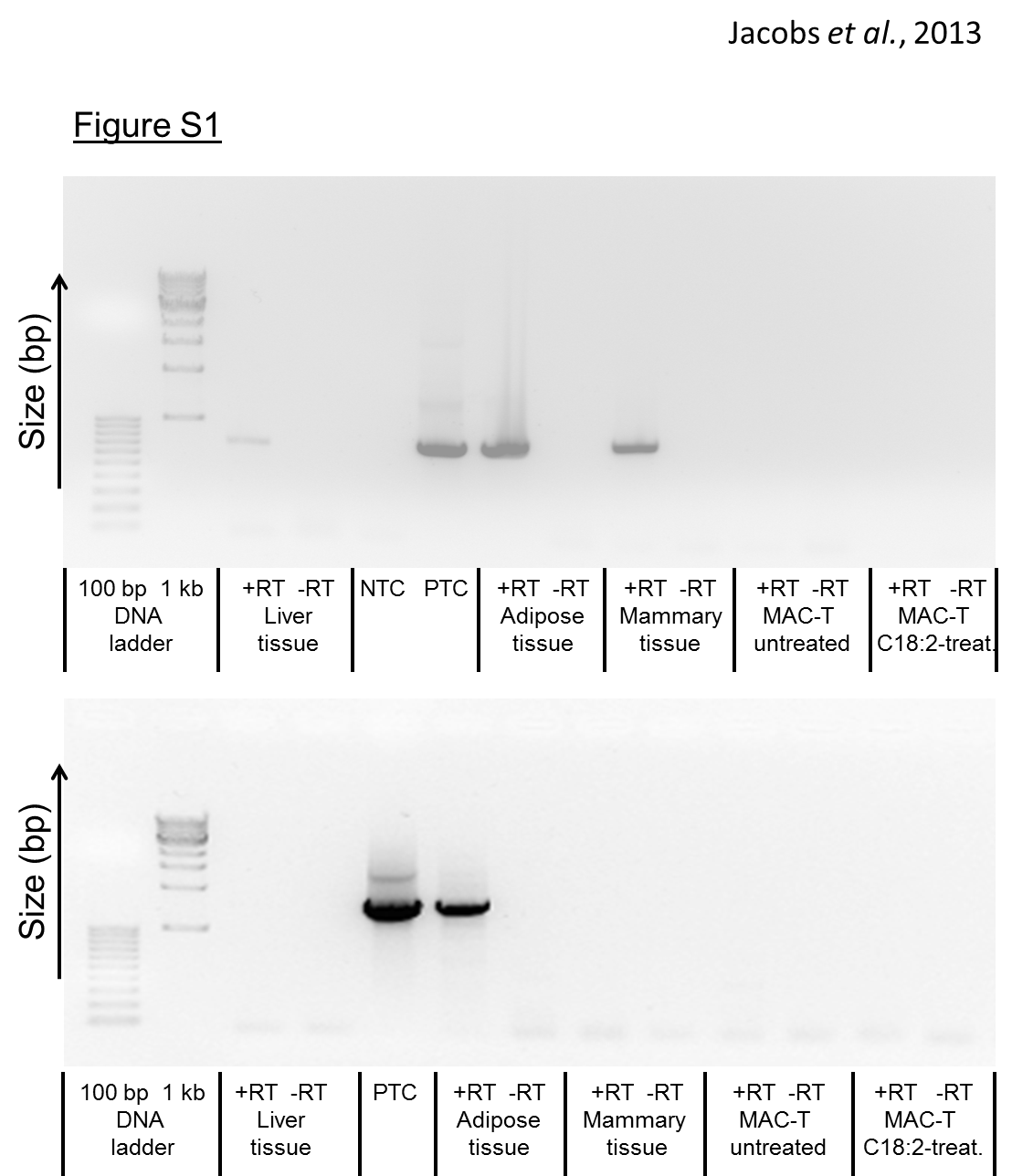 Gene1Primer sequenceSCD1F    5’-GGCGTTCCAGAATGACGTTT-3’R    5’-AAAGCCACGTCGGGAATTG -3’ACCF    5’-CATCTTGTCCGAAACGTCGAT-3’R    5’-CCCTTCGAACATACACCTCCA-3’FASF    5’-ACCTCGTGAAGGCTGTGACTCA-3’R    5’-TGAGTCGAGGCCAAGGTCTGAA-3’18SF    5’-AGAAACGGCTACCACATCCAA-3’R    5’-GGGTCGGGAGTGGGTAATTT-3’ACTBF    5’-GCCCTGAGGCTCTCTTCCA-3’R    5’-CGGATGTCGACGTCACACTT-3’MRPL39F   5’-TTGGTCAGAGCCCCAGAAGT-3’R   5’-AGGTTCTCTTTTGTTGGCATCC-3’ SREBP-1F    5’-GGTTTCCAGAGGGACCTGAGT-3’R    5’-TGGCCCCTGCCATCAGT-3’INSIG-1F    5’-GCATCGACAGTCACCTTGGA-3’R    5’-TGTCAAGGAGAGCTGAACGTTATT-3’PPARαF    5’-GGATGTCCCATAACGCGATT-3’R    5’-GGTCATGCTCACACGTAAGGATT-3’PPARδF     5’-TGTGGCAGCCTCAATATGGA-3’R    5’-GACGGAAGAAGCCCTTGCA-3’Gene1Accession numberPrimer sequenceAmplicon sizePPARy1 &PPARy2JN641299 &NM_181024.2F  5’-AAGAGCCTTCCAACTCCCTCAT-3’R  5’-AGGACCCCATCCTTATTCATCA-3’721 bpPPARy2 onlyNM_181024.2F  5’-CGTGCTGTGATGGGTGAAAC-3’R  5’-TGGGAGAAGGAAGATGCTGT-3’1568 bp